Triangular trade NotesBefore Columbus landed in the New World there was somewhere between 50 to 100 million indigenous people in the Americas. Due to European guns, steel, horses, and especially DISEASES their population dropped to around 2.1-7 million people.European countries sent explorers to look for GOLD and other valuable resources that would make them rich.Sugar and tobacco became two major cash crops grown in the region and required a large supply of workers.Since most Native Americans that were used for labor died due to new diseases, Europeans turned to Africa. ​Africans were from the Old World so they had already been exposed to European diseases, Africans knew how to farm, and Africans were unfamiliar with the land.Triangular trade was the three-stage pattern of trade that carried goods and enslaved people between Europe, Africa, and the Americas. 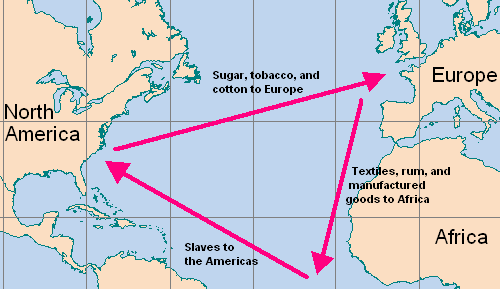 Most Enslaved Africans were shipped to the Caribbean and Brazil. 